Date: August 14th, 2018Call to OrderJohn Shardlow called the meeting to order at 7:00 pm.Devotional / Shared PrayerMike Dolan led a devotional.Welcome to new members of Council and thanks to outgoing membersEstablish a QuorumMembers present:  John Shardlow, Mike Dolan, Jessica Henry, Tom Lund, Joe Zeigler, Beth JacobsonMembers absent:  Jeff Johnson, Keith Gilbert, Darci BontragerOthers present:  Dave Booms, Pastor Sara Spohr, Laurel Hofeldt, Mary Peterson, David Werner, Stacey NealyApproval of AgendaA motion to approve the agenda was made by Jess and seconded by Joe.  The motion was approved unanimously. Approval of June minutesA motion to approve the June minutes was made by Joe and seconded by Beth.  Beth had one correction as she was not present in June as stated.  The motion was approved unanimously.Monthly ReportsStaff and committee reports are attached.  Any additional discussion is listed below.  John reiterated how monthly reports are very helpful to Council.Finance: StaffPastorsSenior Pastor Associate PastorM/O has set up a calendar and model of governing structure (attached).  Council will be asked for approval in September.Church AdministratorFinanceNew business/Action ItemsYear End Report –  Laurel outlined year end financials and steps recommended by Exec to move funds as listed from restricted accounts to lessen the budget deficit.  Tom noted that Council needs to be clear that reserve funds were used for reducing the deficit, not new receipts.  The Council agreed that this would be relayed to the Congregation during Council Conversations in September and October.  The proposal to accept these financial adjustments (listed as Option #1) to lessen the deficit was made by Joe and seconded by Mike.  The vote to approve year end financials was approved unanimously.Review decisions/Action itemsCommittee Reports and Council liaisonsMission & OutreachPastor Sara handed out a draft calendar and mission model proposed for M/O.  Also, a mission fair will happen later which will give the Congregation ideas on how to get involved in M/O activities.Stewardship- KeithChildren- JoeYouth & Family- Jessie Summer trips very successful.  The Celebrate summer event is in the next week.Adult Ed- BethChristian Life- Beth Nominating- Mike Tom Task force updatesReports are attached.Campus improvements task forceWorship and music task forceMission and outreach task force Continuing business Upcoming datesAdjournmentA motion to adjourn was made by Tom and seconded by Jess.  The motion was approved unanimously. Closing Prayer: John led Council in the Lord’s Prayer.Respectfully submitted,Mike DolanCouncil Vice PresidentRoseville Lutheran ChurchCouncil ReportSenior Pastor, Lauren WrightsmanAugust 2018Action Items in Progress / Pending1)	Worship and Music Task ForceThe Task Force has been meeting regularly since the beginning of April 2018. The Task Force, in their charter was given the task to:Explore and evaluate our current worship and music opportunitiesDesignate areas to be sustained that support our vision and missionSeek out opportunities to launch new initiativesDesignate areas that need to be releasedPresent findings and suggestions to RLC councilThe Task Force is now in a position to present an update to the council and provide some recommendations. We would like to present these findings at our September council meeting (Thursday, September 20)Main recommendation to consider: Ending the 5:00 p.m. Saturday serviceThis service has seen the greatest decline in worship attendance. Many of the routine members that were the core of this service are now saints in heaven. A decrease in resources has necessitated this change in worship opportunity.The committee recommends ending the 5:00 service on Saturday, November 17, 2018. This gives ample time for us to prepare attendees for the shift as well as have a “closing worship” to celebrate this area of ministry.We will have more information, as well as the official recommendations from the WMTF at the September meeting2)	2018/2019 BudgetWe have been able to close off the year. Laurel will be presenting the Financials at the council meeting on Tuesday, August 14.Here is a brief overview of how we closed the year:	Offerings			$1,462,114		Other receipts		$   132,825		Total receipts		$1,594,939		Expense		$1,623,595(Deficit Option #1)	($    28,656) – This is with Mission and Outreach frozen for 3 months (April – June 2018)	Amount of frozen Mission and Outreach: $19,805(Deficit Option #2)	($    48,461) – With Mission and Outreach given full 12 months Adjustments:					Unrestricted kitchen fund	$20,179			Annual gift released by month	$  5,000		With these additions to the budget this brings our deficits (above) to:			(Deficit Option #1)	($3,477)			(Deficit Option #2)	($23,282)	Options for the deficit	1) Child care surplus	$10,000	2) Estate gift		$339,858	3) Building Fees		$13,981	4) Don’t restore M/O 	$19,8053) 	Council / Chair / Committee meetings (CCC)In an effort to better communicate our strategic plans and initiatives I am proposing adding 3-4 “Council/Chair/Committee” meetings throughout the year. These meetings would be held on our regular council dates and with the following agenda:6:00 – 6:30 p.m (September only) New committee chairs and members and council liaisons (light supper will be served)6:30 – 6:35 p.mWelcome and devotions6:35 – 6:45 p.m.Senior Pastor and Council President updates / remarks6:45 – 7:15 p.m.Ministry Focus presentation (i.e., Stewardship, Mission and Outreach)7:15 – 7:30 p.m.Time for questions, comments, updates from all committees7:30 p.m.Council meeting beginsProposed Council and CCC meeting dates 2018 - 2019:Tuesday, August 14 @ 7:00 p.m.Thursday, September 20		CCC event 6:30 - 7:30 p.m.		Council @ 7:30 p.m.Thursday, October 18 @ 7:00 p.m.Thursday, November 15 @ 7:00 p.m.Thursday, December 20 @ 7:00 p.m.Thursday, January 17		CCC event 6:30 - 7:30 p.m.		Council @ 7:30 p.m.Thursday, February 21 @ 7:00 p.m.Thursday, March 21 @ 7:00 p.m.Thursday, April 11 @ 7:00 p.m.	(Thursday, April 18 is Maundy Thursday)Thursday, May 16		CCC event 6:30 - 7:30 p.m.		Council @ 7:30 p.m.4) 	Campus Improvements Task Force	The team continues to meet and has received bids that will be shared at council.5) 	StaffingFacilities Manager, Steve Henry, resigned from his position in June. A search was done to find a potential candidate and we are pleased to announce that we have filled the position. Bruce Pelava has accepted the position and will begin his employment with us on Monday, August 20th. (Please see Dave Booms report for more information about Bruce.)6) 	Fall Worship PlanningThis fall we will be coming together under the theme: “A community united.” Throughout the fall we will be exploring our Mission and Vision statement and what it means to us as to be a community of faith. A couple of highlights for this coming fall worship season:4-week challenge: Worship with us for 4 weeks during the month of September and experience how your faith, life and outlook will change.One Community – One Worship – Sunday, October 14th at 10:00 a.m.At the suggestion of the WMTF (Worship and Music Task Force) we explored times when we can come together for one worship throughout the year. Sunday, October 14th is our Stewardship Celebration and we are inviting all members to join us for worship at 10:00 a.m. to rejoice in the gifts we have been given through a gracious and generous God. Bruch will be served in the commons immediately after worship. 7) 	Stewardship CommitteeOur stewardship committee continues to meet regularly to coordinate and plan our ongoing stewardship efforts. A couple of highlights:The team evaluated the pRAISE 75 campaign. What worked? What areas can we do better at? Should we consider a similar campaign for this coming spring?Continued planning for our fall stewardship drive (September 30 – October 14)Nonprofit Fundraising Conference – Brooklyn Center: Staff and volunteers attended an all day conference. Attendees included: KJ Bach, Laurel Hofeldt, Daniel Pederson, Trupti Storlie and Pastor Lauren WrightsmanExploration of mutual conversation between Stewardship / Endowment / Finance8) 	Rally Sunday is Sunday, September 9 – COUNCIL IS REQUESTED TO WEAR NAME TAGS AND BE PRESENT DURING THE MORNING ACTIVITIES4)	Budget Requirements (if any)none Department Name: CommunicationsPrepared By: Daniel Pederson, Communications ManagerSummary of activities that have occurred since the last monthly report. Attended Non-Profit Fundraising seminar with staff and lay leaders. Lots of good ideas, post-meeting strategizing.Sept-Oct-Nov Table is in productionFall Stewardship preliminary planning meetingsAll-Staff calendaring meeting Summary of upcoming events, or issues that the Church Council should be aware of:Sunday, October 14 = ONE Worship Service at 10:00 am, Brunch follows. Stewardship Celebration. (Emphasis on Invitation, being a part of this  Community United by Grace.)Working on revisions to our Update (printed Sunday announcements) that will also impact eBlast, FB, etc. Calendaring out stories and emphasis on selected events over the year. Also working on new routine for worship slides at 11:00 am, layout/design to correspond to bulletins. Planning opportunities to collect stories, photos, video for future use.Looking forward to “Engaging Generations Through Generosity” a workshop sponsored by Thrivent on Sept. 27.___________________________________________________________________________________Department Name: HospitalityPrepared By: Connie Marchio, Hospitality ManagerSummary of activities that have occurred since the last monthly report:Catered three High School Graduate parties, first impression is that this will be a good community building effort and revenue generator.  Provided four funeral luncheonsSigned up ADK (retired teachers assoc.) for another six catered meetingsSigned up Ollie (U of MN) for another 10 catered events  ___________________________________________________________________________________Summary of upcoming events, or issues that the Church Council should be aware of:I queried three vendors for pricing on environmental friendly products.  (Note:  Eco friendly products will be used for Rally Day)  First step will be the elimination of styrofoam  cups.  Complete /immediate conversation to E/F products will seriously impact the ability of this department to make its budgeted revenue goals.  The use of porcelain plates and cups as well as stainless steel flatware with environmentally friendly detergents would be optimal.   Increased efforts for dishwashers will start this fall. ___________________________________________________________________________________Department Name: FacilitiesPrepared By: David Booms, Church Administrator  Summary of activities that have occurred since the last monthly report: Steve Henry took another position effective July 15, 2018.  I hired his replacement, Bruce Pelava, and he will be aboard on Aug. 20.   Bruce currently sits on the Council of Gustavus Adolphus Lutheran Church (G.A.)  in St Paul and once chaired their Facilities committee.  His wife is a deacon and chairs G.A.’s Worship and Music ministry.  As a lay volunteer he's done a few projects and is just finishing up a new choir loft. He has plenty of construction, HVAC, electrical, plumbing, custodial back ground.   Summer cleanup is wrapping up and we will be going into fall prep. The forensic study of the building and its mechanical items, that I mentioned at the last Council Mtg,  has taken place.  I am expecting a report by months end.  I am working with a firm, whose clientele is non-profits, who conducted an energy audit in July.  I am expecting their report by months end.  Summary of upcoming events, or issues that the Church Council should be aware of:RoofSpec is meeting with a group of roofers on Friday, Aug 10th to put before them the agreed on specs for the three roofs.  The Facilities Improvement Taskforce will be meeting before months end to review the bids.  MONTHLY MINISTRY TEAM AND COMMITTEE LIAISON REPORTDate of Church Council meeting: Aug (?), 2018Committee or Ministry Team Name: Adult Education MinistryMembers Present: N/A—I was not present (notes from Chair)  Prepared By: Beth JacobsonDate of the last meeting: May/June, 2018Summary of topics discussed, and activities that have occurred since the last meeting:1)	a. First meeting since “summer break.” b.  Filled in a few more empty spots on the calendar. c.  New smartboard coming to room 40. Summary of upcoming events, or issues that the Church Council should be aware of:1)	a. NoneDoes the group have any questions, or concerns to bring to the Council? Is there anything the Council, or staff can do to assist the group?	None.MONTHLY MINISTRY TEAM AND COMMITTEE LIAISON REPORTDate of Church Council meeting: July 24, 2018Committee or Ministry Team Name: Life MinistryMembers Present:  Janet, Jill, Trish (staff liaison), Roxanne, BethPrepared By: Beth JacobsonDate of the last meeting: June 12, 2018Summary of topics discussed, and activities that have occurred since the last meeting:1)		a. Second meeting for brainstorming new ideas as well as which past events to repeat/continue. Calendar dates are taking shape.	b. Briefly looked at the charter and the past scope is much more than what happens presently. Many areas originally included are now separate ministry initiatives and plans for bringing back others are taking place (blood drive and flu shot clinic, etc.)Summary of upcoming events, or issues that the Church Council should be aware of:1)	a. One member dropped out. Does the group have any questions, or concerns to bring to the Council? Is there anything the Council, or staff can do to assist the group?a. None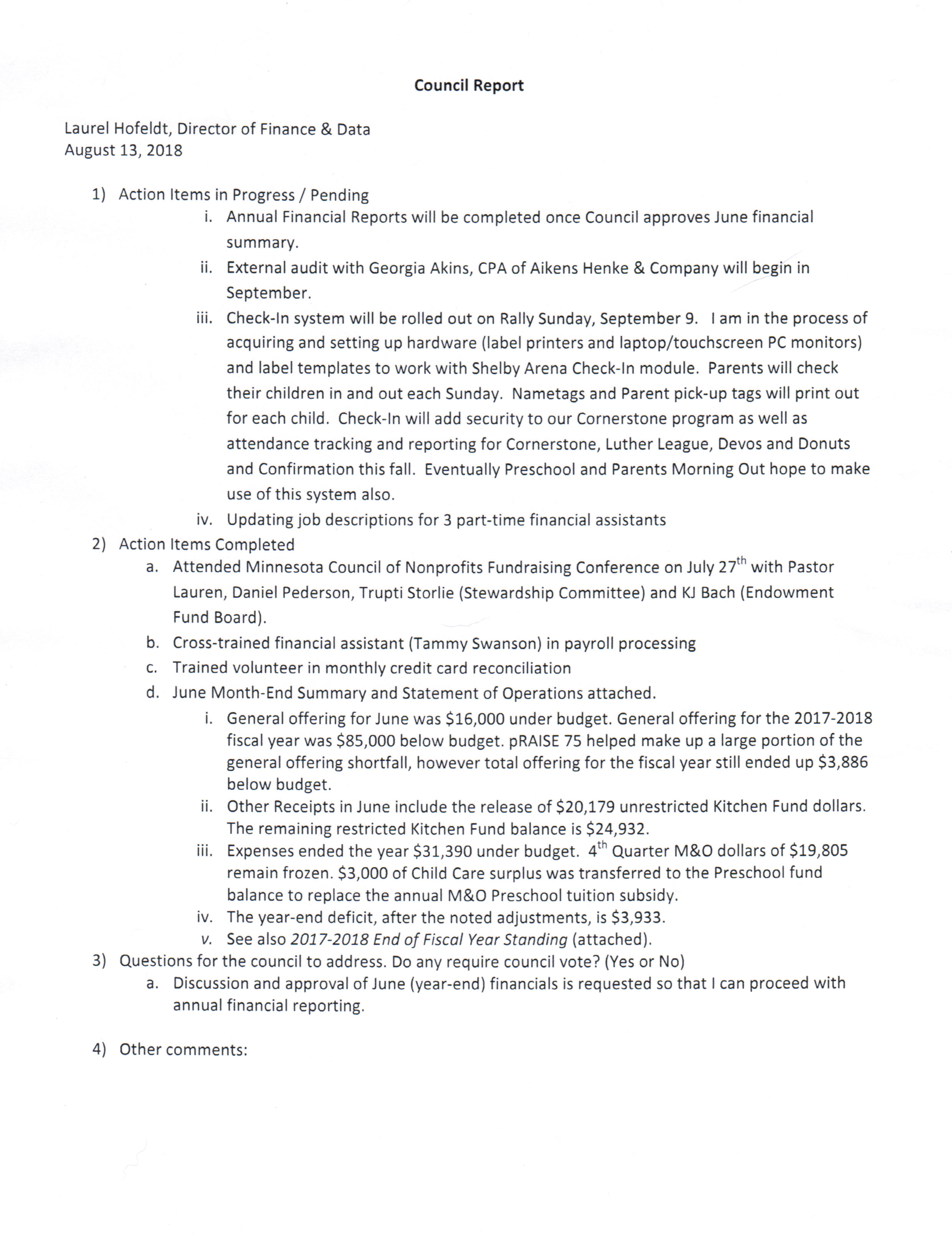 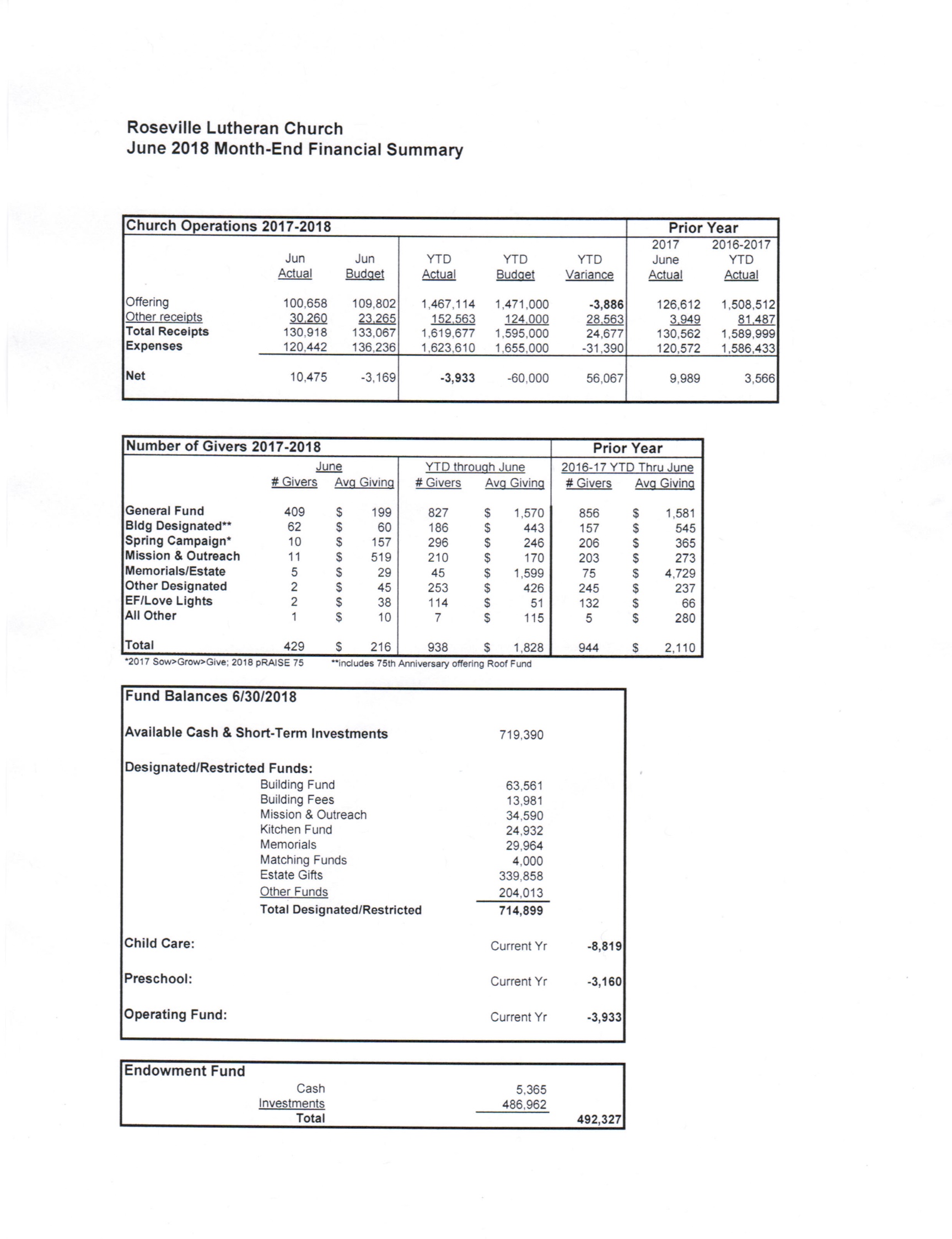 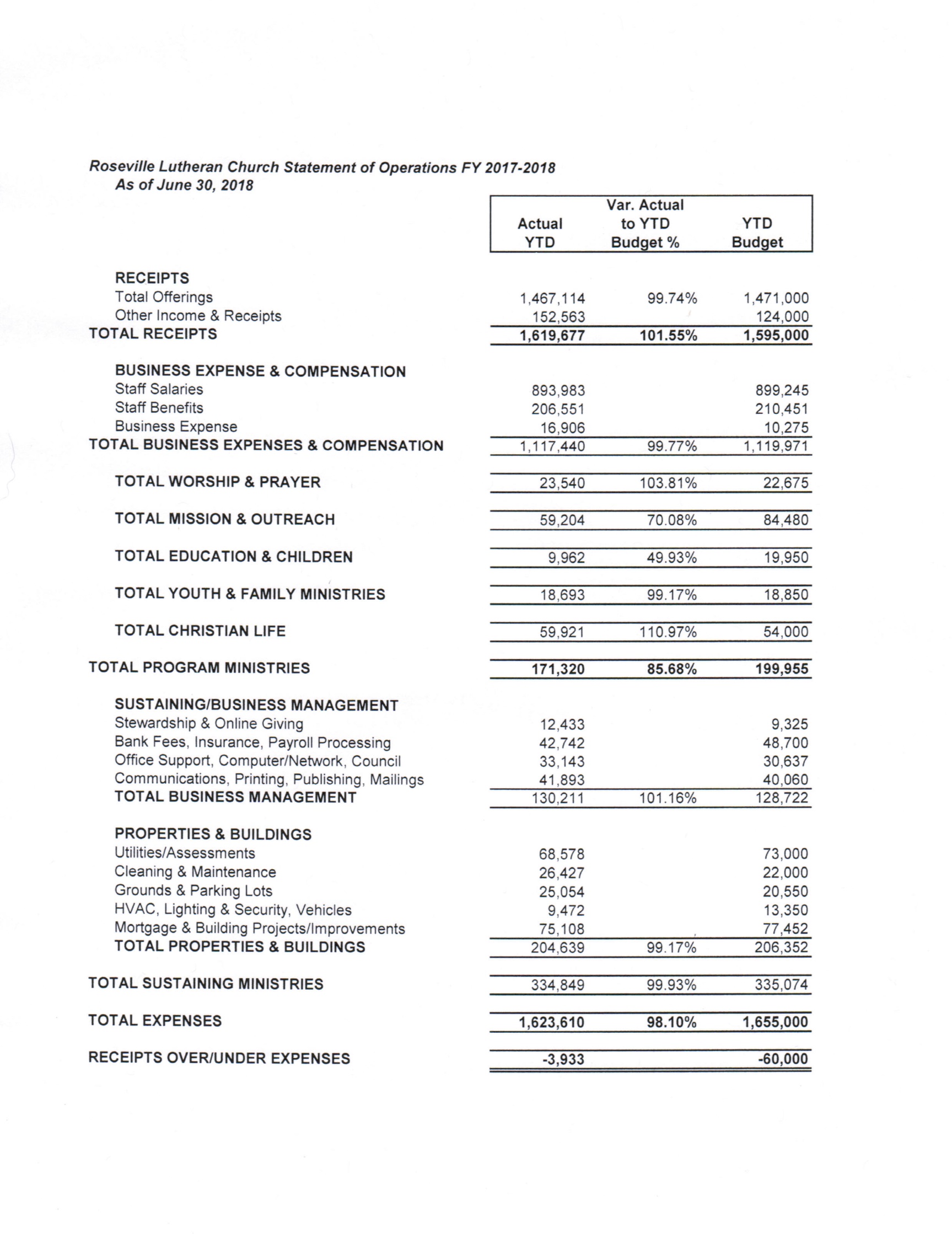 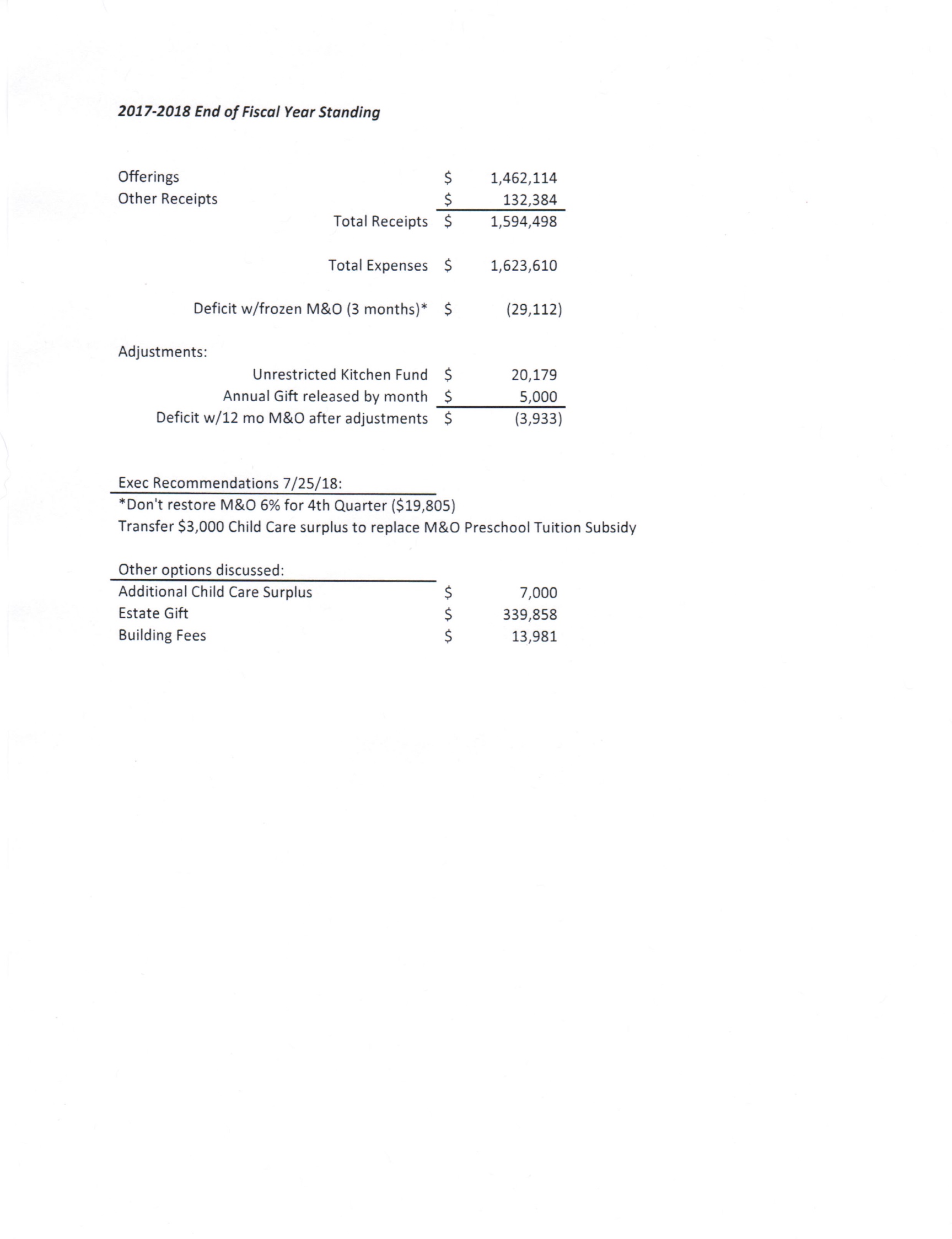 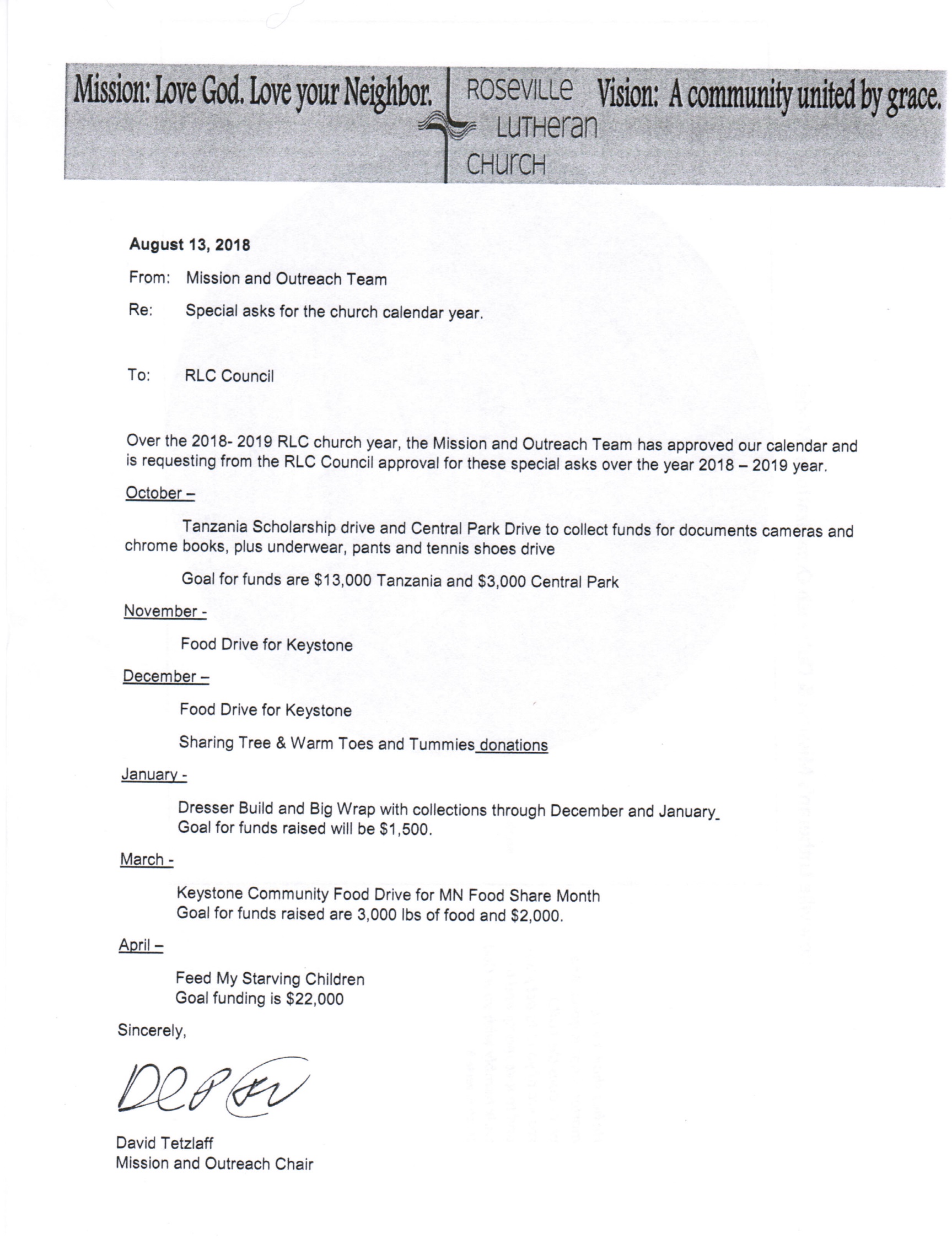 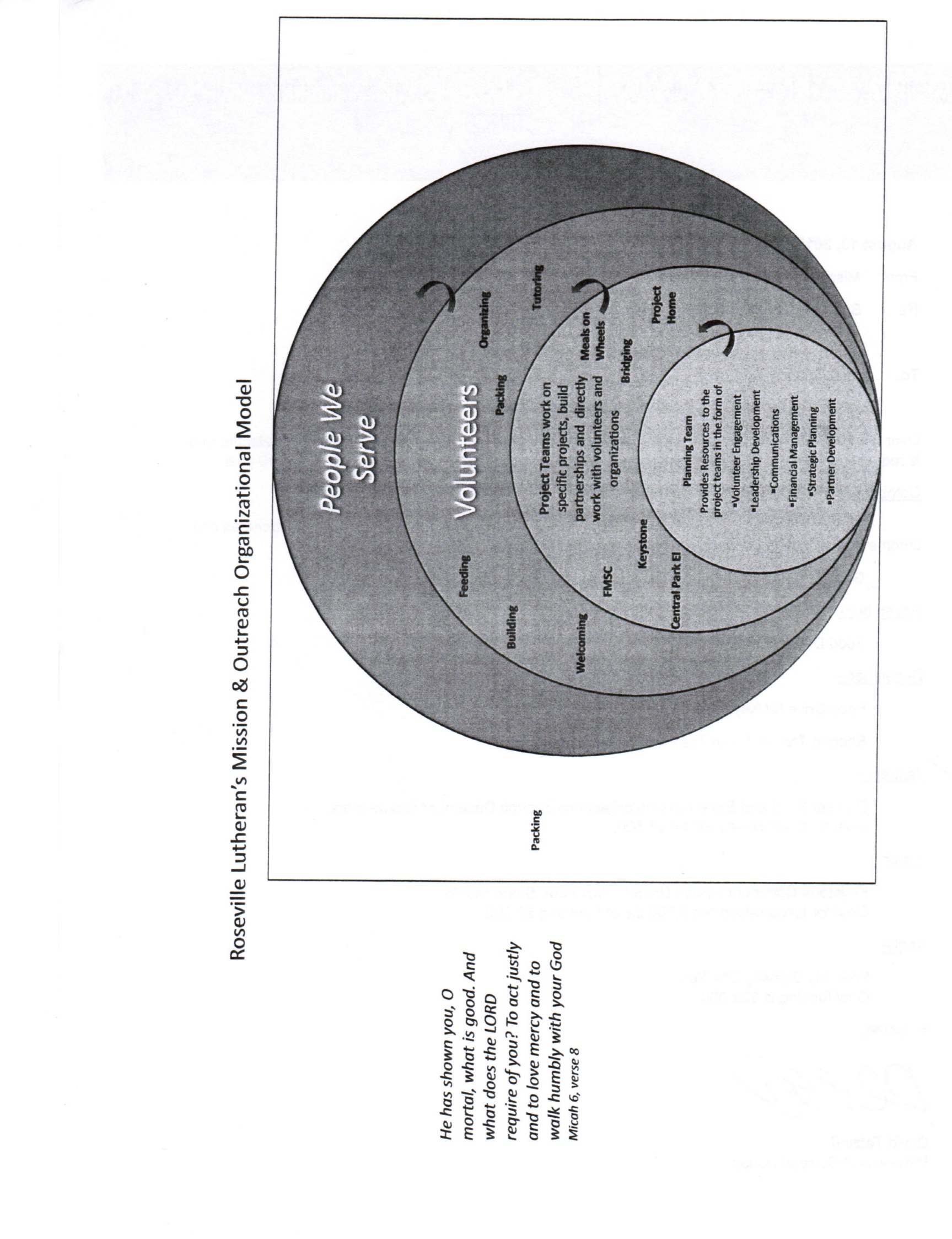 Environmentally friendly productsEnvironmentally friendly productsEnvironmentally friendly productsP/W (Plastic disposable wares)E/F (Eco friendly) Cold cups: $0.06$0.23Hot Cups$0.17$0.30Plates$0.33$0.53FlatwareKnifes$0.02$0.04Forks$0.20$0.04Spoons$0.02$0.04Place setting$0.80$1.18% increase47%